Публичный отчет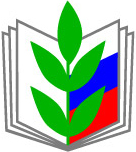 территориальной профсоюзной  организации  работников образовательных учреждений Вахитовского и Приволжского районов г.Казани на 01. 01.2020 г. 	           На 1 января 2020 года в структуре территориальной (местной) профсоюзной организации работников образовательных организаций Вахитовского и Приволжского районов г.Казани  -  147 образовательных организаций.Из них:52- общеобразовательные учреждения;76- дошкольные учреждения;14- учреждения дополнительного образования;2-вузы;2-колледжа;1-Детский дом     Произошло слияние двух детских садов (№№142,188) путем реорганизации.За год сокращено 24 чел., из них-23 в новой школе 186 при открытии была завышена численность персонала в штатном расписании, все трудоустроены.; 1-чел.-в СОШ№114, после окончания срока встал на учет в Центр занятости.   5 дошкольных образовательных организаций с апреля текущего года находятся на ремонте по  республиканской президентской программе «Капитальный ремонт детских садов», сотрудники перешли на работу в другие  учреждения, 147 из них, не работают и получают 2/3 заработной платы на основании п.6.10 муниципального Соглашения и коллективных договоров учреждений.  В октябре введены в эксплуатацию многопрофильный  лицей №186 «Перспектива», детский сады №№ 33,36.                В  настоящее время  в учреждениях проходит   организационный процесс  оформления земельного отвода, разработка и согласование Устава,  лицензирование, тарификации работников, разработка локальных актов, создание первичных профсоюзных организаций, подготовка к разработке и заключению коллективных договоров.   На   1 января  2020 года  в структурных организациях  территориальной  (местной) профсоюзной организации  Вахитовского и Приволжского районов   - 9633   работающих, из них  9515-  членов профсоюза.Сведения о количестве первичных профсоюзных организаций за 5 летДиаграмма количества численности членов профсоюза за 5 летРеальное уменьшение численности работающих и членов профсоюза объясняется увольнением  в связи с   переездом в другие районы,    проблемой утренних пробок (район «Салават-Купере» и т.п.), выходом на заслуженный отдых, большим количеством свободных вакансий в дошкольных образовательных организациях и  учителей начальных классов,  русского языка.     Работа по мотивации профсоюзного членства  остается  приоритетной на всех уровнях.         В  ряде образовательных организациях  в рамках социального партнерства сложилась устойчивая  практика: при заключении трудового договора с работником  присутствует  и  председатель профкома, который сразу предлагает вступить  в члены профсоюза (СОШ№39, гимназии №№ 6, 96, лицей №78,  Центр образования - школа №100, ДОО№№ 31,73,190, 212, 273).    Прием новых членов профсоюза, как правило, активно проходит в рамках «профсоюзной недели» или Дня учителя и  становится ярким незабываемым мероприятием для всего коллектива. Используются различные формы: выездные педсовет, флэш-мобы, капустники, викторины и т.п. Торжественный прием в члены Профсоюза практикуют:  гимназия №6, Центр детского творчества, СОШ№№ 69, 80, 98; ДОО№№ 31, 15, 242, 379.42  молодых специалиста детских садов посвящали в профессию и принимали  в члены Профсоюза  на традиционном празднике «Посвящение в профессию и прием в  члены Профсоюза» на базе ДОО №43  16 октября.  На посвящении присутствовали: начальник отдела образования, председатель и заместитель РК профсоюза, специалист и  методист  по дошкольному образованию, совет заведующих.В результате планомерной целенаправленной деятельности первичных профсоюзных организаций, информационной работе РК профсоюза за отчетный период удалось сохранить  охват  профсоюзным членством  на уровне прошлого   года,    98,8% работающих - члены профсоюза.  Всего 118  человек не члены профсоюза, это, как правило,  технический персонал, иностранные граждане-переселенцы, преподаватели – пенсионеры  ИРО, АТиСО, радиомеханического колледжа, где численность членов профсоюза меньше, чем 50%. Осознанного выхода из членов профсоюза не отмечалось.   Уточнен банк данных неработающих пенсионеров. На 1 января  на учете в образовательных  организациях   состоит   517 человек.   Динамика закрепления молодых педагогов остается стабильной, на уровне прошлого года.     Процент молодежи до 35 лет – 23,0, из них   2185 чел.  (98,6%)  являются членами профсоюза.Привлечение молодежи к профсоюзной деятельности  Преемственность профсоюзной работы значительно повышает имидж  первичной профсоюзной организации  и Профсоюза в целом,  благодаря чему   молодежь активно включается в профсоюзную деятельность и коллективные действия.  Среди 36 вновь избранных председателей профкома  более 50%  молодых педагогов до 35 лет.  Это значительно влияет на привлечение новых форм в профсоюзную работу.  Наиболее популярными являются:  флэш-мобы, спортивные праздники,  обсуждение серьезных тем в формате «Аквариум»,  тематические пешие прогулки и экскурсии,  коллективные просмотры театральных постановок, участие в мероприятиях « Ночь в музее» и т.п.    В целях совершенствования деятельности председателя профкома  РК профсоюза составлен   и оформлен как брошюра «Социальный паспорт» для учета всех категорий работающих. Как отмечают председатели, такой учет помогает своевременно оказывать адресную поддержку и помощь членам профсоюза организации. В 35 крупных профсоюзных организациях установлены компьютерные лицензионные программы «Профи» и 1 в РК профсоюза.Функционируют 17 информационно-методических центров   и   21  кабинет   социального партнерства, 3 из них открыты  в 2019 году (СОШ№80,100, лицей №78).  Территориальная профсоюзная организация принимала участие  во Всероссийском смотре-конкурсе «Профсоюзная организация высокой социальной эффективности» с проектом  «Качество жизни члена профсоюза – забота Профсоюза», который  отмечен   Благодарственным письмом Центрального Совета Профсоюза работников народного образования и науки.    В республиканском конкурсе «Лучший коллективный договор»  среди организаций бюджетной сферы лучшей стала гимназия №96 Вахитовского района Казани (директор- С.А.Бузюкин, профорг-Л.Р.Нуриева). Третье место в этой категории занял коллективный договор средней общеобразовательной школы №100 – Центр образования Приволжского района Казани (директор-Р.Д.Абдуллина, профорг-Л.С.Князева).    Коллективный договор МБДОУ "Детский сад №31" (заведующий Н.П.Паршенкова, профорг Ю.В.Ржавина) завоевал 1 место среди учреждений образования Республики Татарстан.   На протяжении  всего  года    главное внимание было  уделено   обучению  вновь избранных председателей профкома; уполномоченных по охране труда; молодых педагогов; молодых руководителей образовательных организаций, секретарей делопроизводителей. Проведено 4 семинара-практикума для вновь избранных председателей профкома (36 чел.):-«Выполнение уставных задач –главное условие успешной деятельности первичной профсоюзной организации»;- «Роль профкома в развитии  образовательной организации»;-«Ключевые задачи работы с молодежью»;-«Правовое просвещение членов профсоюза и контроль за соблюдением трудового законодательства»Проведено 4 мастер-класса для  руководителей  и заместителей образовательных организаций  (320 чел.):- «О взаимодействии с профсоюзной организацией»;-«Актуальные вопросы  регулирования трудовых отношений»;- «Об охране труда и профсоюзном контроле»;- «Алгоритм  подготовки и проведения тарификации работников».Проведено 2 семинара для молодых руководителей (23 чел.)- «Выполнение муниципального соглашения. Ответственность руководителя»;-«В каких случаях требуется мотивированное мнение первичной профсоюзной организации».Проведен семинар для председателей и членов контрольно-ревизионных комиссий  (91 чел.):« Уставные задачи контрольно-ревизионной комиссии»  Проведены семинары-совещания для председателей профкомов:-«Правовые  основы и гарантии деятельности Профсоюза»;- «Роль Профсоюза в решении вопросов защиты профессиональных интересов работников (аттестация, повышение квалификации и т.д.»;-«Информационно–пропагандистская деятельность как залог повышения мотивации профсоюзного членства»  1 февраля  на базе ЦДТ состоялся совместный пленум РК профсоюза и отдела образования по подведению итогов выполнения соглашения за 2018 год , на котором присутствовали все руководители и председатели профкома  образовательных организаций, председатели советов молодых педагогов и  ветеранов, заместитель главы Администрации Вахитовского и Приволжского районов О.А.Дроздецкая. Выступали:1. « Система регулирования социально-трудовых отношений в образовательных организациях Вахитовского и Приволжского районов»-М.З.Закирова, начальник отдела УО ИКМО г.Казани по Вахитовскому и Приволжскому районам.2. «Развитие социальной адресной поддержки с использованием новых форм и технологий для членов профсоюза в соответствии с муниципальным Соглашением», - Г.А.Шарипова, председатель РК профсоюза.3. « Развитие социального партнерства как исполнение Указа Президента РТ Р.Н.Минниханова»- О.А. Дроздецкая, заместитель главы Администрации Вахитовского и Приволжского районов.4. «Приоритеты и ключевые задачи выполнения коллективного договора в  дошкольной образовательной организации» -Ю.В.Ржавина, председатель профкома МАДОУ «Детский сад №31».     По итогам работы по выполнению обязательств выполнения отраслевого и муниципального соглашений, коллективных договоров  коллективам гимназий СОШ№39, №96,139, Центра образования -СОШ№100,  ДОО№31, ЦДТ вручили специально утвержденные дипломы "Территория социального партнерства-2018".    17  образовательных организаций были награждены дипломами и сертификатами на сумму от 4000 до 10000 руб. по итогам районного конкурса "Лучшая первичная профсоюзная организация по охране труда". Также был дан старт новому районному конкурсу «Территория социального партнерства-2019», итоги которого жюри будет подводить 15 декабря.  Реализация районной программы  «Школа профсоюзных лидеров» была направлена на сохранение организационного единства и укрепление   территориальной (местной) организации   путем привлечения новых членов, повышение авторитета  и значимости деятельности профсоюзных лидеров и первичных профсоюзных организаций образовательных учреждений.  Отработана    схема   внутрипрофсоюзной  работы на всех уровнях:  Центральный Совет- Реском профсоюза- РК профсоюза - учреждение образования – профком - член профсоюза  через оперативное реагирование с использованием информационных ресурсов.  Осуществляется  выявление и своевременное утверждение кадрового резерва на всех уровнях,  проведение его систематической, целенаправленной профессиональной подготовки и обучения. Продолжалась реализация и Концепции работы с профсоюзными кадрами. Было  предусмотрено  и освоено  в расходной части сметы:  - 6% на обучение профсоюзных кадров и актива;- 4 % на работу с молодежью;         -  7 % на работу, связанную с информационной деятельностью.В рамках реализации республиканской Концепции профсоюзного обучения  организовано 19 профсоюзных кружков: -в школах №№ 80, 98, 100; гимназиях №№ 6, 18, 96; лицеях №№5, 35,116;-в ДОО №№ 15,24, 31, 89, 188, 190, 212, 260, 379;-в ЦДТ Сотрудничество с Учебным центром ФП РТ:  Организованы курсы для вновь назначенных руководителей образовательных организаций (апрель, 54 чел.); для секретарей делопроизводителей (ноябрь,17  чел.) .  Согласно плану работы в штатном режиме прошли обучение все  председатели профкомов и председатели ревкомиссий по теме: «Работа с   информационными ресурсами». Организован постоянно действующий консультационный пункт (вторник, четверг) для вновь избранных председателей профкома. Организован  ежемесячный семинар-практикум для вновь назначенных руководителей образовательных организаций (каждую третью среду месяца).  Регулярно проводится мониторинг  размещения информации на сайтах профкомов.  В помощь первичным профсоюзным организациям РК профсоюза подготовил  презентации и примерный ход занятий по теме: «Коротко о профсоюзе образования».  Проведен     районный конкурс «Лучшее мероприятие, посвященное международному Дню охраны труда» по 7 номинациям, в котором приняли участие 89 организаций.    В течение года осуществляли  партнерское сотрудничество по обучению профактива  с:Учебно-исследовательским центром Профсоюзов Татарстана;Управлением пенсионным фондом по Вахитовскому району;  Управление пенсионным фондом по  Приволжскому району;Фондом социального страхования РТ по Вахитовскому району; Фондом социального страхования по Приволжскому району;Академией труда и социальных отношений;Центрами занятости по Вахитовскому и Приволжскому районам;Местным отделением партии «Единая Россия»   Партнеры регулярно предоставляли  актуальную информацию для оперативного оповещения наших работников по изменениям в  действующем законодательстве, о днях приема и консультаций граждан  юристами и   специалистами Фондов,  специалисты выступали на совещаниях  работников  различных категорий.  С 23 по 30 сентября активно прошли мероприятия «профсоюзной недели»,   более  85% всех первичных профсоюзных организаций  провели различные конкурсы, акции,  профсоюзные занятия,  сняли видеоклипы и т.п.РК профсоюза регулярно выписывает профсоюзную периодику.  В 2018 году в профсоюзные организации было выписано 90 экз. газеты «Мой Профсоюз» и 90 экз. «Новое слово», а также крупным профсоюзным организациям (11) газеты были выписаны и в электронном виде.   В РК профсоюза  были выписаны электронные журналы «Охрана труда», «Кадровое дело», «Новости для юриста», «Новое в Российском законодательстве».Статья о ветеране ВОВ Н.П.Сташенко опубликована в газете «Мой профсоюз».   В 2019 году продолжилась реализация проекта  проект «Имею право знать!». Составлены бюллетени  «Вы спрашивали- мы отвечаем!»  по темам:-«Пенсионное обеспечение с 1 января 2019 года»;- «Что меняется в назначении досрочной пенсии по старости» (ФЗ-350);-«Льготы работающим пенсионерам»;-«Льготы многодетным семьям»;-«Диспансеризация лиц пенсионного и предпенсионного возраста»     ИТОГИ ВСЕРОССИЙСКОГО КОНКУРСА «ВИВАТ, ТАЛАНТЫ!»   25-26 марта в Москве в Центре творчества имени А.В. Косарева  спроходил   I Всероссийский   конкурс  - фестиваль  "Виват, таланты!",  организованный  АНО ДПО «Гильдия профессионалов образования»  при поддержке Общероссийского Профсоюза образования.    В очном туре конкурса приняли участие 316 педагогов из 60 регионов страны, среди них - 16 участников из учреждений образования Вахитовского и Приволжского районов. По результатам конкурса 7  наших конкурсантов стали победителями:Афанасьева Ольга Борисовна, учитель гимназии №6 (номинация " Художественное творчество"); Харитонова Ольга Николаевна, учитель гимназии №6 (номинация "Фотография");Ингачева Елена Борисовна, учитель лицея №5 (номинация "Декоративно-прикладное творчество");Романова Ирина Петровна, преподаватель ДМШ им. З.Хабибуллина (номинация "Музыкально-исполнительское искусство");Тарвердян Алсу Ханифовна, педагог дополнительного образования ЦДТ Вахитовского района (номинация "Фотография");Толовенкова Дарья Владимировна, музыкальный руководитель МАДОУ "Детский сад №274" (номинация "Вокал");Валиева  Ригина Рифинатовна, преподаватель ДМШ №26 (номинация "Вокал"). В целях  поощрения профсоюзных активистов РК профсоюза разработал Положение  о награждении Медалью «Профсоюзный лидер». За 2019 год награждены 18 человек.  В целях популяризации заслуг неработающих ветеранов педагогического труда разработаны проекты для социальных сетей:«Профсоюз в лицах» -   рассказ о  деятельности  и заслугах лучших руководителей и педагогов  (к 100-летию ТАССР)Проект «Бессмертный полк в соцсетях» - рассказ об участниках ВОВ и тружениках тыла» (к 75-летию Великой Победы в войне 1941-1945гг.)На основании коллективных договоров  147  председателям  профкома  установлены поощрения: доплата из стимулирующих выплат по критериям - 89 чел.;доплата из премиального фонда -  47 чел.предоставление  дополнительного отпуска -11 чел. Территориальная профсоюзная организация принимала участие  во Всероссийском смотре-конкурсе «Профсоюзная организация высокой социальной эффективности» с проектом  «Качество жизни члена профсоюза – забота Профсоюза», который  отмечен   Благодарственным письмом Центрального Совета Профсоюза работников народного образования и науки.      Продолжается  реализация социально значимых проектов, значительно влияющих на качество жизни членов профсоюза организаций. К каждому проекту разработано Положение,  согласно которому планируются финансовые средства в годовой смете расходов. С оркестрами  Сладковского, театра на Булаке, Ля Примавера  заключены договоры о сотрудничестве. Экономический эффект от реализации социальных проектов:  Благодаря муниципальному  Соглашению и колдоговорам, в 2019 году четко выполнялись социальные гарантии работникам образовательных учреждений: 279  педагогов воспользовались льготами при подготовке и проведении педагогической аттестациииз них: 29  педагогам продлен срок оплаты труда на 1 год в связи с выходом из отпуска по уходу за ребенком до 3-х лет и в период длительной потери трудоспособности;31  получили льготы по установлению уровня оплаты труда во взаимосвязи с имеющейся квалификационной категорией;219  воспользовались упрощенными формами профессиональной экспертизы;12  педагогов получили отпуск сроком на 1 год; 384  работников получили дополнительный отпуск за работу с вредными условиями труда (повара учреждений образования, работники  дошкольных учреждений  для тубенфицированных детей);83  медсестрам дошкольных  образовательных учреждений был предоставлен дополнительный, оплачиваем отпуск в количестве 12 рабочих дней;248   работников  получают доплату в размере  от 4%   за вредные условия труда;1119  работников, проработавшие  без больничного учебный год получили  3  календарных  дня дополнительного отпуска; 1609  женщинам- работницам,  имеющим детей до 16 лет,  предоставлялись свободные дни;242    работника получили денежное  вознаграждение в  размере МРОТ по случаю юбилейной даты рождения  (50, 55, 60) на общую сумму 2700720    рублей из премиального фонда учреждений и от РК профсоюза от 1500  до 3000 руб. на сумму 655000     руб. ;3 человека получили  денежное  вознаграждение в  размере  5000      руб. по случаю   50 летнего стажа на общую сумму 15000 руб. ;  руководителя, уволившихся впервые после достижения пенсионного возраста получили денежное вознаграждение в размере   должностного оклада  (544500 руб. и по 10000 руб. от РК профсоюза (150000  руб.)251 работнику было  предоставлено 3 оплачиваемых дня на погребение родных;21   работнику было предоставлено 2 оплачиваемых дня  на переезд на новую квартиру;23  человека  брали 1 оплачиваемый день на   проводы сына в армию;39  работникам было предоставлено 3 оплачиваемых дня по случаю бракосочетания;53  работникам был  предоставлен  1 оплачиваемый день по случаю бракосочетания детей;29  работников воспользовались правом проводить детей в первый класс,   12   – присутствовать  в день последнего звонка на празднике детей – одиннадцатиклассников;93  работникам, имеющим родителей в возрасте старше 80 лет,    предоставлялся 1 оплачиваемый  день в квартал;51  родителям, имеющим детей - инвалидов до 16 лет предоставлялись 4 оплачиваемых дня в месяц, из них 8 получили путевки в санаторий «Васильевский» по проекту «Мать и дитя»; 136  работников получили санаторные путевки  за счет республиканского бюджета ,  11– с 15%-20% скидкой в санатории ФПРТ;102  работника в рамках проекта «За здоровьем в Крым!» отдыхали в Евпатории и Алуште ( 44 –в санатории «Прибой», 58 - в  санатории «Красный мак»);300  учителей, подготовившие победителей и призеров на муниципальном уровне получили денежное вознаграждение                     на общую сумму 1800 000 рублей; 77 педагогов, подготовившие  победителей и призеров    всероссийских олимпиад  получили  грантовое денежное вознаграждение  в размере   3 610 000   рублей;570      детей дошкольного возраста от 1,5 до 7 лет, не посещающие  дошкольные учреждения, дети из многодетных семей получат новогодние подарки  на сумму 140400    рублей; для  1012      работников образовательных организаций  1 октября  ко Дню Учителя  был организован  праздник  в КРЦ «Пирамида» на общую сумму 400 000 руб. ;  на основании  Постановления  руководителя  исполкома  г.Казани        268 младших воспитателя и технических работников дошкольных образовательных организаций получают компенсацию в размере от 20 % до 70% (в зависимости от дохода семьи) при оплате за посещение их детьми детского сада, в среднем 1370   руб. в месяц;проведен  бесплатный медицинский осмотр работников за счет средств  республиканского бюджета на общую сумму  12 609 670                  рублей; 147     председателей профкома поощрялись за  общественную работу; из них:  89- получали доплату из стимулирующих выплат; 47 - из премиального фонда; 11 - предоставлялись дополнительные дни к отпуску от 3 до 10 дней;5  работников оформили потребительский кредит через  «Ак Барс Банк».     20% всех средств, поступающих в РК профсоюза направляется в Фонд социальной защиты, которые расходуются на основании Положения, утвержденного на отчетно-выборной конференции   24 октября 2019 года.  За отчетный период  члены профсоюза  получили материальную поддержку от 1000 до 20000 рублей  по случаю болезни, смерти близких, трудной жизненной ситуации и т.п. на общую сумму  4 380500   рублей.   Созданы и активно обновляются два сайта РК профсоюза, на одном из них ежедневно размещаются новости РК профсоюза и    первичных профсоюзных организаций; на втором размещены разделы по всем направлениям Уставной профсоюзной  деятельности, законодательные документы, документы вышестоящих профсоюзных организаций и т.п., имеется прямой выход на сайты ЦС профсоюза, рескома профсоюза, МОиН РТ, УО ИКМО г.Казани.   Предоставление льгот и гарантий членам профсоюза на особом контроле РК профсоюза и первичных профсоюзных организаций.  По итогам календарного года  начальник отдела и председатель РК профсоюза отчитываются о выполнении обязательств Соглашения.Результат Наименование учреждения Номинация «Лучшая организация и проведение мероприятия, посвященного Международному Дню охраны труда»Номинация «Лучшая организация и проведение мероприятия, посвященного Международному Дню охраны труда»1 место2 место   МБОУ «СОШ№100- Центр образования», МБУДО «Центр детского творчества»     МАДОУ «Детский сад №242»Номинация  «Лучший сценарий квеста, КВН, праздника, игры  (для сотрудников),  викторины по охране труда»Номинация  «Лучший сценарий квеста, КВН, праздника, игры  (для сотрудников),  викторины по охране труда»1 место2 местоМБОУ «Гимназия №96», МБУДО «Центр детского творчества»,  МБОУ «Детский сад №31», МАДОУ «Детский сад №194»МБОУ «Лицей №83-Центр образования» Номинация «Лучший плакат на тему «Международный День охраны труда»Номинация «Лучший плакат на тему «Международный День охраны труда»2 место3 местоМБОУ «Гимназия №27»МБОУ «СОШ№42», МАДОУ «Детский сад №379»Номинация «Лучший видеоролик по темам  «Правила не только знай, но и строго соблюдай!»Номинация «Лучший видеоролик по темам  «Правила не только знай, но и строго соблюдай!»1 местоМБДОУ «Детский сад №142», МБДОУ «Детский сад №5», МАДОУ «Детский сад №116», МБДОУ «Детский сад №73»Номинация «Лучший сценарий занятия  профсоюзного кружка для сотрудников по темам «Оказание первой медицинской помощи»,  «Обучение сотрудников по охране труда»Номинация «Лучший сценарий занятия  профсоюзного кружка для сотрудников по темам «Оказание первой медицинской помощи»,  «Обучение сотрудников по охране труда»1 место2 местоМБУДО «Центр для одаренных детей» ГБУ «Детский дом»Номинация «Лучшая оригинальная творческая поделка на тему охраны труда»Номинация «Лучшая оригинальная творческая поделка на тему охраны труда»1 место3 местоМБОУ «СОШ№100- Центр образования»МБДОУ «Детский сад №289»Номинация «Лучшее эссе, стихотворение, рассказ на тему охраны труда»Номинация «Лучшее эссе, стихотворение, рассказ на тему охраны труда»1 место2 место 3 местоМАДОУ «Детский сад №55», Казанский колледж технологии и дизайна  МАДОУ «Детский сад №15»  МБОУ  «СОШ №98» Наименование проектаКатегория  Количество  (чел.)СуммаПроект «Слушаем музыку вместе»Работники   образовательных организаций1417  630 000,00Проект «Волшебство входит в каждый дом» -новогодние   подаркиСемьи, воспитывающие 3 и более детей,  детей не посещающих детский сад, находящиеся в трудной жизненной ситуации570140400,00Проект «Мы вместе - мы рядом!»Родители, воспитывающие детей с ОВЗ и отдыхающие по путевкам рескома в санатории «Васильевский»2460 000,00Проект «Там, где мама - там и счастье»День Матери, декада инвалидовМатери, воспитывающие детей с ОВЗ5717 100,00Проект «Малые города - большая история»Посетили города: Йошкар-Ола, Уфа, Тетюши, Ростов-Великий, Чистополь, Елабуга, Нижний Новгород,  Лаишево, Чебоксары и т.д.Автобусные экскурсии и теплоходные круизыКоллективы образовательных учреждений127 коллективов5 334 000,00Проект «Открытый фото экспресс-конкурс»Работники образовательных организаций329120 000,00Проект «Салон на Петербургской»Работники образовательных организаций, неработающие ветераны220100 000,00Учительская Спартакиада( волейбол, лыжи, легкая атлетика)Работники образовательных организацийБолее  1000250 000,00Поддержка неработающих ветерановПоддержка неработающих ветерановПоддержка неработающих ветерановПоддержка неработающих ветерановПроект «День Мудрости, Добра и Уважения»(выделение санитарно-гигиенических средств)Одинокие и малоимущие пенсионеры512366 592,00Проект «Поклонимся великим тем годам…»Участники ВОВ и труженики тыла430245 100,00Проект «За верность профессии»Юбиляры  от 70 и выше35150 000,00Проект «Сердце отданное детям»Работники, внесшие значительный вклад в развитие системы образования 32100 000,00Проект «Профи-клуб» Экс- руководители  образовательных учреждений112 100 000,00Проект «Чтобы помнили…»Проект «Чтобы помнили…»Проект «Чтобы помнили…»Проект «Чтобы помнили…»Музей  образования Приволжского районаГимназия №2115000,00Музей ПионерииСОШ№6815000,00Создание музея образования Вахитовского районаЦДТ60000,00Санатории  РТ(льготные путевки со скидкой от 10% до 60%)Санатории  РТ и РФ(  со скидкой от 15% до 20%)Реализация проекта  «За здоровьем в Крым!»Реализация проекта  «За здоровьем в Крым!»Санатории  РТ(льготные путевки со скидкой от 10% до 60%)Санатории  РТ и РФ(  со скидкой от 15% до 20%)г.Евпатория«Прибой»г.Алушта«Красный мак»136114958